
ประกาศจังหวัดชลบุรี
            เรื่อง ประกาศผู้ชนะการเสนอราคา จ้างบริการกำจัดขยะติดเชื้อไปเผาทำลาย เดือนเมษายน ๒๕๖๗ โดยวิธีเฉพาะเจาะจง
--------------------------------------------------------------------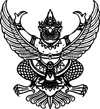 
ประกาศจังหวัดชลบุรี
            เรื่อง ประกาศผู้ชนะการเสนอราคา จ้างบริการกำจัดขยะติดเชื้อไปเผาทำลาย เดือนเมษายน ๒๕๖๗ โดยวิธีเฉพาะเจาะจง
--------------------------------------------------------------------               ตามที่จังหวัดชลบุร โดยโรงพยาบาลพนัสนิคม ได้มีโครงการจ้างบริการกำจัดขยะติดเชื้อไปเผาทำลาย เดือนเมษายน ๒๕๖๗ โดยวิธีเฉพาะเจาะจง  นั้น
               บริการกำจัดขยะติดเชื้อไปเผาทำลาย เดือนเมษายน ๒๕๖๗ จำนวน ๘,๓๔๐ กิโลกรัม ผู้ได้รับการ
คัดเลือก ได้แก่ ห้างหุ้นส่วนจำกัด มีสไนติงเกล เฮลท์แคร์ (ขายปลีก,ให้บริการ) โดยเสนอราคา เป็นเงินทั้งสิ้น 
๙๕,๙๑๓.๔๕ บาท (เก้าหมื่นห้าพันเก้าร้อยสิบสามบาทสี่สิบห้าสตางค์) รวมภาษีมูลค่าเพิ่มและภาษีอื่น ค่าขนส่ง
ค่าจดทะเบียน และค่าใช้จ่ายอื่นๆ ทั้งปวง               ตามที่จังหวัดชลบุร โดยโรงพยาบาลพนัสนิคม ได้มีโครงการจ้างบริการกำจัดขยะติดเชื้อไปเผาทำลาย เดือนเมษายน ๒๕๖๗ โดยวิธีเฉพาะเจาะจง  นั้น
               บริการกำจัดขยะติดเชื้อไปเผาทำลาย เดือนเมษายน ๒๕๖๗ จำนวน ๘,๓๔๐ กิโลกรัม ผู้ได้รับการ
คัดเลือก ได้แก่ ห้างหุ้นส่วนจำกัด มีสไนติงเกล เฮลท์แคร์ (ขายปลีก,ให้บริการ) โดยเสนอราคา เป็นเงินทั้งสิ้น 
๙๕,๙๑๓.๔๕ บาท (เก้าหมื่นห้าพันเก้าร้อยสิบสามบาทสี่สิบห้าสตางค์) รวมภาษีมูลค่าเพิ่มและภาษีอื่น ค่าขนส่ง
ค่าจดทะเบียน และค่าใช้จ่ายอื่นๆ ทั้งปวงประกาศ ณ วันที่   ๒๙  มีนาคม พ.ศ. ๒๕๖๗